SISTEM PENGOLAHAN DATA PASIEN RAWAT INAP DI RSUDTABANAN BERBASIS WEBSKRIPSI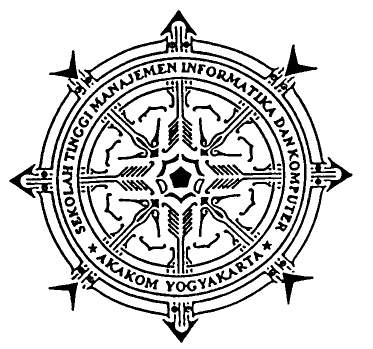 Disusun oleh :	Nama	: I DEWA GEDE ARIKMA SUDEWA	No. Mhs	: 075610024	Jurusan	: SISTEM INFORMASI	Jenjang	: STRATA SATUSEKOLAH TINGGI MANAJEMEN INFORMATIKA DAN KOMPUTERAKAKOMYOGYAKARTA2011SISTEM PENGOLAHAN DATA PASIEN RAWAT INAP DI RSUDTABANAN BERBASIS WEBSKRIPSI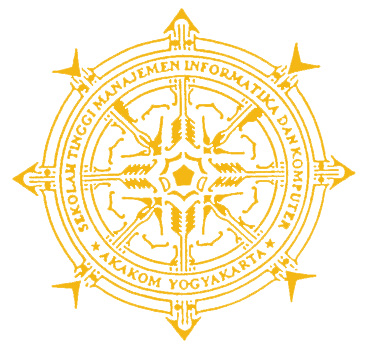 Disusun oleh :	Nama	: I DEWA GEDE ARIKMA SUDEWA	No. Mhs	: 075610024	Jurusan	: SISTEM INFORMASI	Jenjang	: STRATA SATUSEKOLAH TINGGI MANAJEMEN INFORMATIKA DAN KOMPUTERAKAKOMYOGYAKARTA2011SISTEM PENGOLAHAN DATA PASIEN RAWAT INAP DI RSUDTABANAN BERBASIS WEBSKRIPSIDitujukan Dalam Rangka Memenuhi Persyaratan Guna Meperoleh Gelar Sarjana Komputer Program Studi Sistem Informasi  STIMIK AKAKOM Yogyakarta.Oleh :		Nama		: I Dewa Gede Arikma Sudewa		No. Mhs	: 075610024		Jurusan 	: Sistem Informasi		Jenjang	: Strata SatuSEKOLAH TINGGI MANAJEMEN INFORMATIKA DAN KOMPUTERAKAKOMYOGYAKARTA2011HALAMAN PERSETUJUANJudul Skripsi		: SISTEM PENGOLAHAN DATA PASIEN RAWAT                                INAP DI RSUD  TABANAN BERBASIS WEBNama 		: I Dewa Gede Arikma SudewaNomor Mahasiswa	: 075610024Program Studi	: Sistem InformasiJenjang 		: Strata SatuTahun Akademik	: 2010/2011Semester 		: GenapMata Kuliah 		: SkripsiSkripsi Ini Telah Diperikasa dan DisetujuiYogyakarta, 		2011Dosen Pembimbing,L.N. Harnaningrum, S.Si, M.T.HALAMAN PENGESAHANSISTEM PENGOLAHAN DATA PASIEN RAWAT INAP DI RSUD TABANAN BERBASIS WEBKarya Tulis Ini Telah Diuji Di depan Dosen Penguji Skripsi dan Dinyatakan Diterima Sebagai Syarat Untuk Memperoleh Gelar Sarjana Komputer Di Sekolah Tinggi Manajemen Informatika dan Komputer AKAKOM YOGYAKARTA, padaDosen penguji :1.  Al. Agus Subagyo, S.E., M.Si.                        1.  ________________2.  Indra Yatini B, S.Kom.,  M.Kom.		      2.  ______________3.  L.N. Harnaningrum, S.Si, M.T.		        3.  ______________Mengetahui :HALAMAN MOTOMusuh yang paling berbahaya di atas dunia ini adalah penakut dan bimbang. Teman yang paling setia, hanyalah keberanian dan keyakinan Orang-orang yang sukses telah belajar membuat diri mereka melakukan hal yang harus dikerjakan ketika hal itu memang harus dikerjakan, entah mereka menyukainya atau tidak.Orang-orang hebat di bidang apapun bukan baru bekerja karena mereka terinspirasi,  namun mereka menjadi terinspirasi karena mereka lebih suka bekerja.  Mereka tidak menyia-nyiakan waktu untuk menunggu inspirasi.INTISARISistem Informasi Pengolahan Data Pasien Rawat Inap DI RSUD Tabanan Berbasis Web dibuat untuk mendapat suatu informasi yang akurat, sistematis  dan terpadu. Dimanan selama ini dalam hal pengolahan data di Rumah sakti masih dilakukan secara manual, sehingga hal ini menjadi tidak efektif dan efisien. Oleh karena itu penulis mencoba untuk merancang dan membuat suatu sistem informasi, baik bagi pihak rumah sakit maupun pasien dengan memanfaatkan teknologi computer berbasis web yaitu berupa aplikasi yang dapat memberikan informasi mengenai Data Pasien, Jenis Obat Dan Jenis Penyakit. Pihak rumah sakit bisa melakukan input dan edit data sistam informasi dengan memiliki user dan password.	Sistem informasi pengolaha data pasien ini, dirancang dengan menggunakan bahasa pemrograman PHP dan Databases MySQL  5.0 sebagai pengolahan database servernya. Selain itu diperkukan suatu editor program yaitu macrodwrimewper . dalam pembahasan scripsi ini tidak hanya berfokus pada pemrogrman melaikan juga meliputi implementasi dalam pemrograman,  hal-hal yang perlu diperhatikan dalam pembuatan aplikasi web konfigurasi yang perlu dilakukan baik pada MySQL.  Diharapkan sripsi ini dapat menjadi acuan dan nilai tambah bagi pihak rumah sakit.Kuci utama   : MySQL, PHP, Sistem Informasi.KATA PENGANTAROm Swastiastu,	Puji sukur saya panjatkan kehadirat Ida Sang Hyang Widhi Wasa, Tuhan Yang Maha yang telah memberikan Rahmat dan Petunjuknya, sehingga skripsi dengan judul “Sistem Pengolahan Data Pasien Rawat Inap Di RSUD Tabanan Berbasis Web “ .  Ini dapat terselesaikan sebagai salah satu syarat untuk menyelesaikan studi jenjang Strata Satu (S-1) Program studi Sistem Informasi Sekolah Tinggi Manajemen Informatika dan Komputer AKAKOM Yogyakarta.	Pada kesempatan ini Penulis menyampaikan ucapan terima kasih kepada :Bapak Sigit Anggoro, S.T., M.T., selaku Ketua Sekolah Tinggi Manajamen Informatika dan Komputer AKAKOM Yogyakarta.Bapak Drs. Berta Bednar, M.T., Selaku Pembantu Ketua I Sekolah Tinggi Manajemen Informatika dan Komputer AKAKOM Yogyakarta.Ibu Erna Hudianti P., S.Si, M.Si., selaku dosen wali, sekaligus Ketua Jurusan Sistem Informasi STMIK AKAKOM Yogyakarta.Ibu  L.N. Harnaningrum, S.Si, M.T., Selaku dosen pembimbing dalam penyusunan skripsi ini.Seluruh Dosen STMIK AKAKOM dan staf karyawan yang telah banyak Membantu.Teman seperjuanganku angkatan 2007, anak-anak Punk Pink (Boy, Goestoet S.KOM, Zenit), Kanoman, (Kunk, Bento, Ode, Kacong, Antok, Cening, Apel, Jesta, Pak dey S.Kom), Merbabu (Betok, Kaper), Dan Pondok (Erix, Tomat, Pendu, Pera, Didon), Terima kasih atas Kebersamaanya.Griya Gunk Aruh ( Mandor, Opyok yang sudah duluan wisuda, Tery, Krisna.S.kom yang sudah duluan menjadi sarjana, Wayan Gabra) terima kasih atas kebersamaannya.Semua teman yang tidak bisa saya sebutkan satu persatu, terima kasih banyak telah menemani hari-hariku. Kenangan bersama kalian tidak akan pernah terlupakan.Dalam Kesempuranaan skripsi ini , penulis dengan besar hati, dan iklas dan menerima kritik dan saran yang bersifat membangun. Akhirnya penulis berharap semoga karya tulis ini dapat memberikan sumbangan wawasan khususnya pada perkembangan dunia pemrograman dapat bermanfaat bagi pembaca.Om shanty, Shanti, Shanti Om.Yogyakarta,……………….2011I Dewa Gede Arikma SudewaHari:Tanggal:Jam :Ketua Jurusan Sistem InformasiErna Hudianti P., S.Si, M.Si.HALAMAN PERSEMBAHANSkripsi ini merupakan hasil dari kerja keras dan keyakinan juga kesabaran dalam mencapai sebuah babak baru dalam penjalana hidupku, setulusnya saya persembahkan ungkapan sukur, bakti dan terima kasih kepada :Ida Sang Hyang Widhi Wasa, atas Manifestasi_NYAAtas kesehatan kelancaran dan anugrah-NYA.Kedua Orang Tuaku dan Adik-kuBapak ( I Dewa Ketut Nuija) dan Ibu ( Desak Made Sutriasih) Adik (Desak Made Ponika Puspita Sari) tercinta yang telah membantu saya baik berupa dukungan moril maupun materil, dan kesabaran mereka dalam menyemangatiku, aku tidak tahu apa jadinya aku tanpa mereka. Mereka adalah segalanya buatku.My Girl  Friend  ( Ni Luh Putu Dewanti ) yang telah memberikanku semangat dan dorongan sehinnga skripsi ini lebih dari sekedar tulisan.Almamaterku tercinta, STMIK AKAKOM Yogyakarta, tempatku menuntut  ilmu.